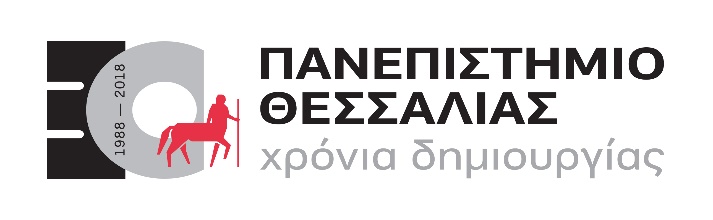 ΓΡΑΜΜΑΤΙΟ ΠΛΗΡΩΜΗΣ ΠΑΡΑΒΟΛΟΥΟ/Η υπογεγραμμένος/η υποψήφιος/α διδάκτορας …………………………………………….. του Τμήματος Πολιτικών Μηχανικών, με  Αριθμό Δελτίου Ταυτότητας …..…………………………..…, αιτούμαι έκδοσης Παπύρου1: …………………………………………… (αριθμός αντιτύπων)                                                    (αριθμητικώς και ολογράφως)και θα καταβάλω το παράβολο των ……………..………………. ευρώ (……….€) στον αριθμό λογαριασμού της ΕΤΕ- ΙΒΑΝ GR58 0110 2010 0000 2014 8061 664 που τηρεί το Πανεπιστήμιο Θεσσαλίας στην Εθνική Τράπεζα.Το γραμμάτιο είσπραξης της τράπεζας, δηλώνω ότι πρέπει να το προσκομίσω μαζί με το παρόν έντυπο στον Προϊστάμενο Γραμματείας του τμήματος, εντός τριών (3) ημερών από την πληρωμή του ποσού.Βόλος, ………./………../……….Ο/Η υποψήφιος/α διδάκτοραςΟ/Η υποψήφιος/α διδάκτοραςΗ αναπληρώτρια Γραμματέας (Υπογραφή/Ονοματεπώνυμο) (Υπογραφή/Ονοματεπώνυμο)                        Χαρίκλεια Διβάνη 1: 5 ευρώ: 5 ευρώ